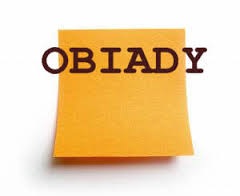 I N F O R M A C J A  D L A  R O D Z I C Ó WOd miesiąca września 2020 r.Opłatę za obiad prosimy wpłacać na konto:Zespół Szkół Publicznych w Borowie29 9588 0004 1300 2916 2000 0040(Wpłatę prosimy dokonywać do dnia 10 danego miesiąca)cena obiadu wynosi  7 złChęć korzystania z obiadu w miesiącu wrześniu prosimy zgłosić do dnia 04.09.2020 do wychowawcy.Począwszy od miesiąca października prosimy dodatkowoo wpłatę do wychowawcy 7,-zł na naczynia jednorazowe.W przypadku dłuższej nieobecności (np. choroby) dzieckai zgłoszeniu ilości dni  do godziny 9.00  nieobecności będą odliczane, a opłata w następnym miesiącu będzie pomniejszona o tę kwotę.              Deklaruję chęć korzystania z posiłków w miesiącu wrześniu 2020 r.  mojego/moich dzieci  ……………………………………………………………………………………                                                                      Imię i nazwiskoDeklarację proszę dostarczyć do piątku tj. 4 września 2020r. do wychowawcy.                                                                                                          ………………………………………………                                                                                                                     (podpis rodzica)